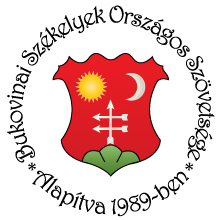 BUKOVINAI SZÉKELYEK ORSZÁGOS SZÖVETSÉGE
7150 Bonyhád, Dózsa György utca 29.

e-mail: info@bukovina.huTOBORZÓXXIX. BUKOVINAI SZÉKELY NÉPRAJZI TÁBORMADÉFALVA
2018. július 14-22.A Bukovinai Székelyek Országos Szövetsége és Madéfalva - mint szállásadó település - várja azoknak a jelentkezését, akik 2018 nyarán szívesen jönnének a 29. Bukovinai Székely Néprajzi Táborba.Eltöltünk egy hetet ismerkedéssel, kutatással, tanulással, tánccal, énekkel azokkal, akiknek ősei a madéfalvi veszedelem következtében hagyták el Székelyföldet. Szeretettel várjuk a hagyományaikat őrző, Magyarországon élő bukovinai székelyek fiataljait, elsősorban azokat, akik az elmúlt években részt vettek a Bukovinai Székely Néprajzi Táborokban. Várjuk a Bukovinából kirajzottak képviselőit, többek közt az al-dunaiakat, csernakeresztúriakat, dévaiakat, sztrigyszentgyörgyieket, ludasiakat és más szórványokban élőket.Várjuk a Gyimesekben és Moldvában élő székelyeket, akik őrzik még a madéfalvi veszedelem emlékét.Várjuk azokat a fiatalokat, akiket érdekel a néprajz.Várjuk azokat a fiatalokat, akik többet szeretnének tudni a bukovinai székelyekről, gyimesiekről, moldvaiakról.Várjuk azokat a fiatalokat, akik fontosnak érzik a hagyományok őrzését.Várjuk azokat, akik segítenének abban, hogy minél többet megtudhassunk, megtanulhassunk kultúránkról, az azonosságokról és különbözőségekről.A 2018-as nyár programjában az azonosságok és különbözőségek kutatása a program. 1764, a madéfalvi veszedelem óta milyen változások jöttek létre a különböző területekre került székelyek életmódjában, táncaiban, zenéjében, népdalaiban, nyelvében és öltözetében.A jelentkezés kétfordulós, az első határidő: 2018. április 30.Fényképes önéletrajzokat várunk.
A részvételi díj befizetésével válik véglegessé a jelentkezés.Érdeklődni: 
Bukovinai Székelyek Országos Szövetsége elérhetőségein, és a szervezőknél:Illés Tibor, a BSZOSZ elnöke
Lőrincz Etel, a BSZOSZ elnökségi tagja 
„1764. Madéfalva. A közös gyökerek.”